DOKUMENTASI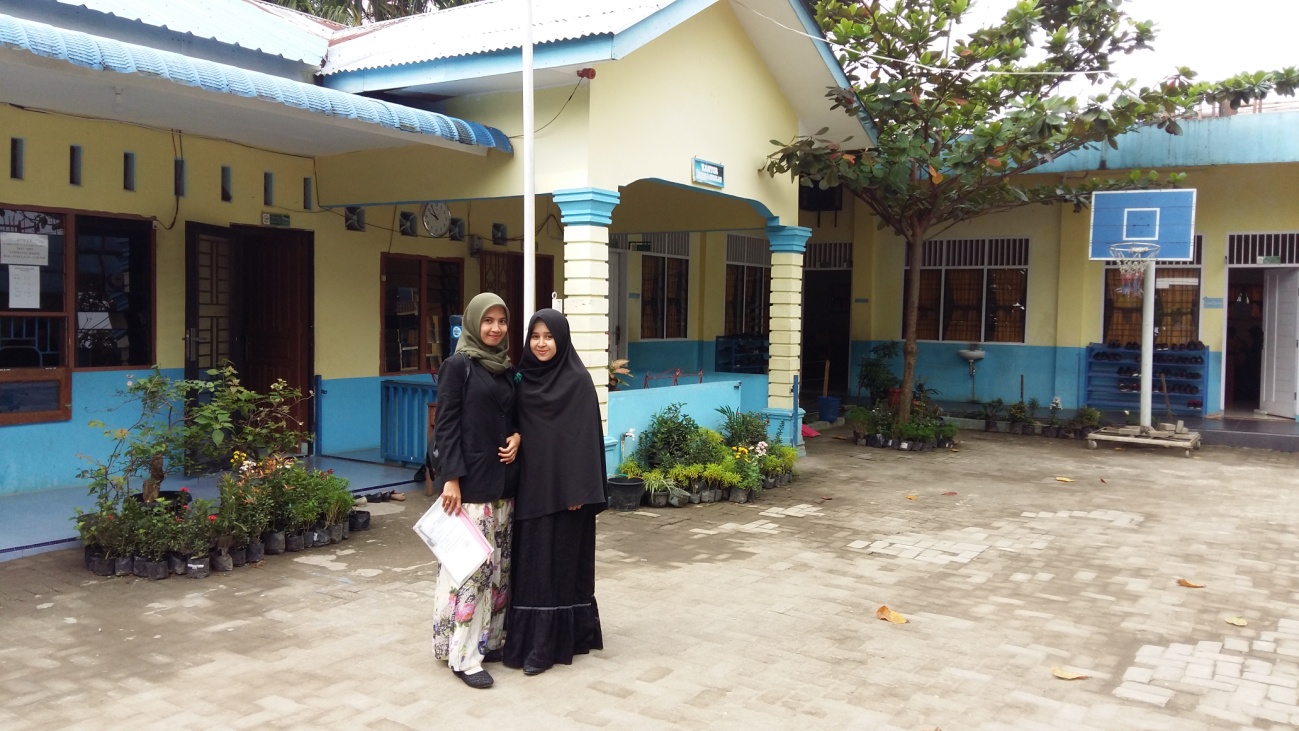 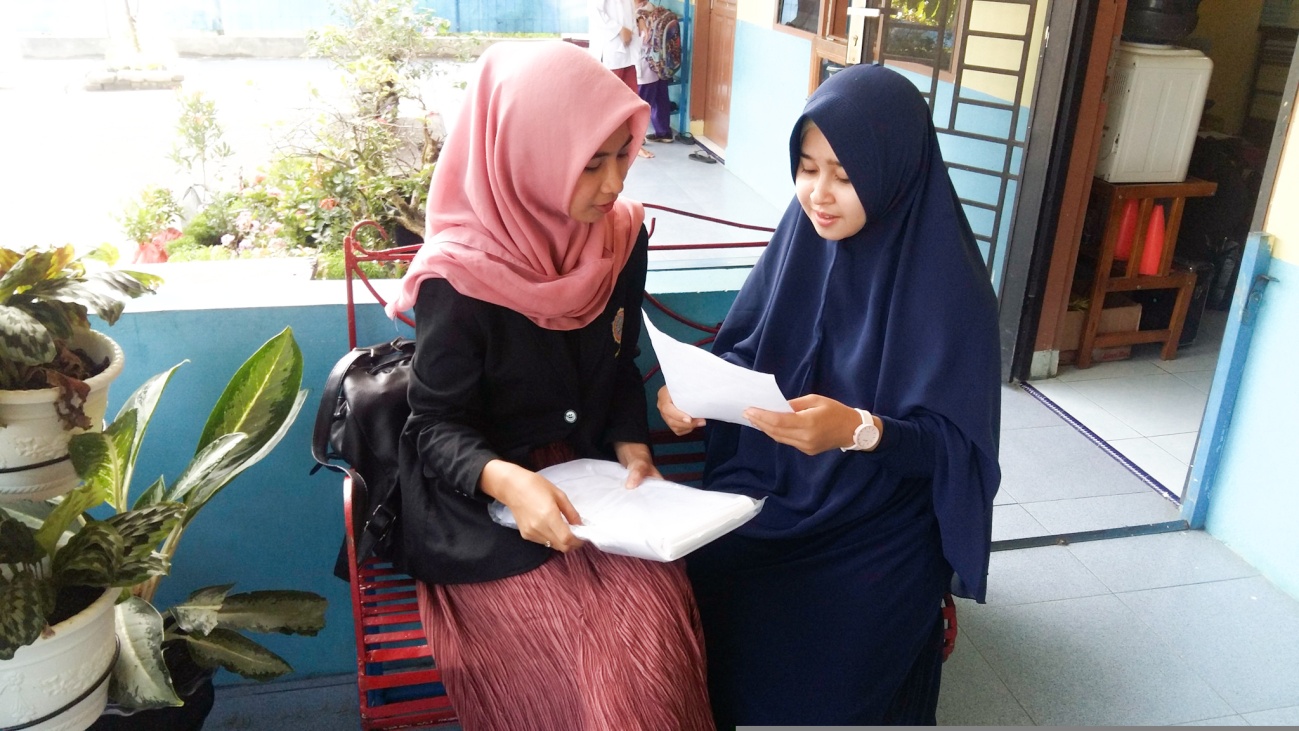 